СОВЕТ ДЕПУТАТОВ МУНИЦИПАЛЬНОГО ОБРАЗОВАНИЯНИКОЛАЕВСКИЙ  СЕЛЬСОВЕТ САРАКТАШСКОГО РАЙОНАОРЕНБУРГСКОЙ ОБЛАСТИЧЕТВЕРТЫЙ СОЗЫВРЕШЕНИЕочередного тридцать первого заседания Совета депутатовмуниципального образования Николаевский  сельсоветчетвертого  созыва25 декабря 2023 года                      с. Николаевка                                       № 126В соответствии с частью 2.1. статьи 36 Федерального закона от 6 октября 2003 года № 131-ФЗ «Об общих принципах организации местного самоуправления в Российской Федерации», частью 3 статьи 16 Закона Оренбургской области от 21 февраля 1996 года «Об организации местного самоуправления в Оренбургской области» и руководствуясь Уставом муниципального образования Николаевский сельсовет Саракташского района Оренбургской области, Совет депутатов сельсоветаР Е Ш И Л:Внести изменения в решение Совета депутатов муниципального образования Николаевский сельсовет Саракташского района Оренбургской области от 21.12.2022 г. №72 «О бюджете муниципального образования Николаевский сельсовет на 2023 год и плановый период 2024 и 2025 год», с изменениями принятыми решением Совета депутатов муниципального образования Николаевский сельсовет Саракташского района Оренбургской области 15.03.2023 г.  №79 «О внесении изменений», № 105 от 18.09.2023 г. «О внесении изменений» :В подпункте 1 пункта 1 решения слова «40 360 300,00 руб.» заменить словами «38 601 630,00 руб.»;В подпункте 2 пункта 1 решения слова «42 524 407,50» заменить словами «40 765 737,50 руб.»;В пункте 11 решения слова «на 2023 год в сумме 33 368 586,29 руб.» заменить словами «на 2023 год в сумме 31 360 916,29 руб.»;Приложение 1 «Источники внутреннего финансирования дефицита бюджета муниципального образования Николаевский сельсовет на 2023 год и  на  плановый  период 2024 и 2025 годов» изложить в редакции  согласно приложению №1 к настоящему решению;Приложение 2 «Поступление доходов в местный бюджет по кодам видов доходов, подвидов доходов на 2023 год на плановый период 2024 и 2025 годов» изложить согласно приложению № 2 к настоящему решению; Приложение 3 «Распределение бюджетных ассигнований  муниципального образования Николаевский сельсовет на 2023 год и  на  плановый  период 2024 и 2025 годов по разделам и подразделам расходов классификации расходов бюджета» изложить в редакции  согласно приложению № 3 к настоящему решению;Приложение 4 «Распределение бюджетных ассигнований  бюджета муниципального образования Николаевский сельсовет по разделам,  подразделам, целевым статьям (муниципальным программам муниципального образования Николаевский сельсовет и непрограмным направлениям деятельности) группам и подгруппам видов расходов классификации расходов бюджета на 2023 год и на плановый период 2024 и 2025 годов» изложить в редакции  согласно приложению № 4 к настоящему решению;Приложение 5 «Ведомственная структура расходов бюджета муниципального образования Николаевский сельсовет на 2023 год и  на  плановый  период 2024  и 2025 годов» изложить в редакции  согласно приложению № 5 к настоящему решению;Приложение 6 «Распределение бюджетных ассигнований бюджета муниципального образования Николаевский сельсовет по целевым статьям (муниципальным программам, непрограммным направлениям деятельности) разделам, подразделам, группам и подгруппам видов расходов классификации расходов на 2023г и плановый	 период 2024 и 2025 годов»  изложить в редакции  согласно приложению № 6 к настоящему решению.Приложение 8 «Распределение межбюджетных трансфертов, передаваемых бюджету Николаевского сельсовета из районного бюджета на 2023 год и на плановый период 2024, 2025 годов» изложить в редакции согласно приложению №7 к настоящему решению.Контроль за исполнением данного решения возложить на постоянную комиссию  по бюджетной, налоговой и финансовой политике, собственности и экономическим вопросам, торговле и быту  (Сафина Г.Ф.).Настоящее решение вступает в силу со дня его размещения на официальном сайте администрации муниципального образования и   распространяется на правоотношения, возникшие с  1 января 2023 года.   Председатель Совета                     Глава муниципального образования       депутатов Николаевского             Николаевский сельсовет  сельсовета   __________ Т.В. Донченко                      __________ Р.С. Абдулгазизов           Разослано: администрации сельсовета, постоянной комиссии, места для обнародования, официальный сайт администрации сельсовета.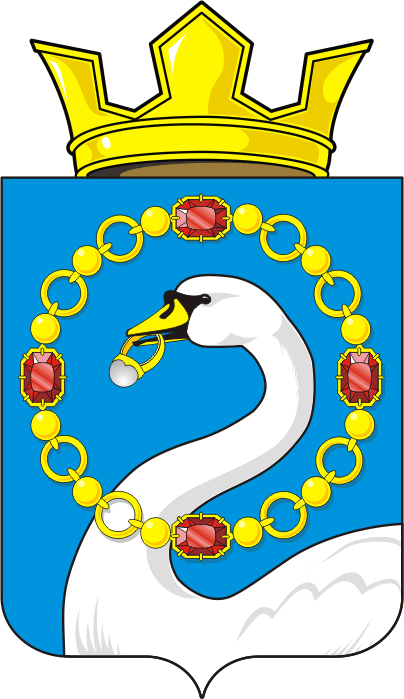 О внесении изменений  в решение Совета депутатов муниципального образования Николаевский сельсовет Саракташского района Оренбургской области от 21 декабря 2022 года  № 72 «О бюджете муниципального образования Николаевский сельсовет на 2023 год и  на  плановый  период 2024 и 2025 годов»